Р А С П О Р Я Ж Е Н И Е                                        № 8 от 03 мая 2018 гОб изменении штатного расписанияНа основании Федерального закона №41- ФЗ от 03 марта 2018 года в связи с увеличением МРОТ с 01 мая 2018 года внести изменения в штатное расписание администрации СП Кшлау-Елгинский сельсовет:1.Утвердить штатное расписание Работников администрации СП Кшлау-Елгинский сельсовет количеством 5 штатных единиц с месячным фондом заработной платы 78957,69  (Семьдесят восемь тысяч девятьсот  пятьдесят семь) рублей 69 копеекИ.О. главыСельского поселения Кшлау-Елгинский сельсоветМуниципального района Аскинский район Республики БашкортостанЭ.И.ЗариповаБАШҠОРТОСТАН РЕСПУБЛИКАҺЫАСҠЫН  РАЙОНЫ   МУНИЦИПАЛЬ РАЙОНЫНЫҢ ҠЫШЛАУЙЫЛҒА АУЫЛ  СОВЕТЫ АУЫЛ  БИЛӘМӘҺЕ ХӘКИМИӘТЕ452885, Ҡышлауйылға ауылы,  Мәктәп урамы, 5тел.: (34771) 2-44-35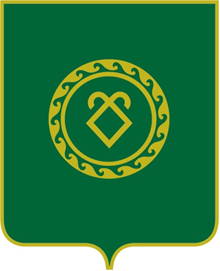              АДМИНИСТРАЦИЯ СЕЛЬСКОГО ПОСЕЛЕНИЯКШЛАУ-ЕЛГИНСКИЙ СЕЛЬСОВЕТМУНИЦИПАЛЬНОГО РАЙОНААСКИНСКИЙ РАЙОНРЕСПУБЛИКИ  БАШКОРТОСТАН  452885, .д.Кшлау-Елга, ул.Школьная , 5тел.: (34771) 2-44-35